Nemščina  9.razred1.Ura V interaktivnem  učbeniku Maximal 3  na portalu  IROKUSPLUS     Poišči  zgoraj v kazalu 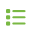 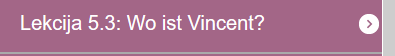 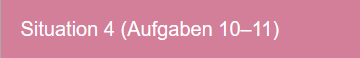 Reši naloge 12, 13, 14. In preveri njihovo pravilnost s kljukico. Nalogo 13 prepiši v zvezek.Nemščina 2. UraUčbenik str.42Preberi besedila. Izpiši si sledeče besede v zvezek in poišči njihov pomen v spletnem slovarju Pons :holen –geholtdas Lieblingstiererfolgreich seinbekannt seinnie der EinwohnerZa vsako besedilo napiši po eno vprašanje v zvezek-(6 vprašanj)Vprašanja mi pošlji kot fotografijo ali pa kot besedilo na elektronski naslov:mozetic.katarina@guest.arnes.siNajkasneje do četrtka2.aprila. 